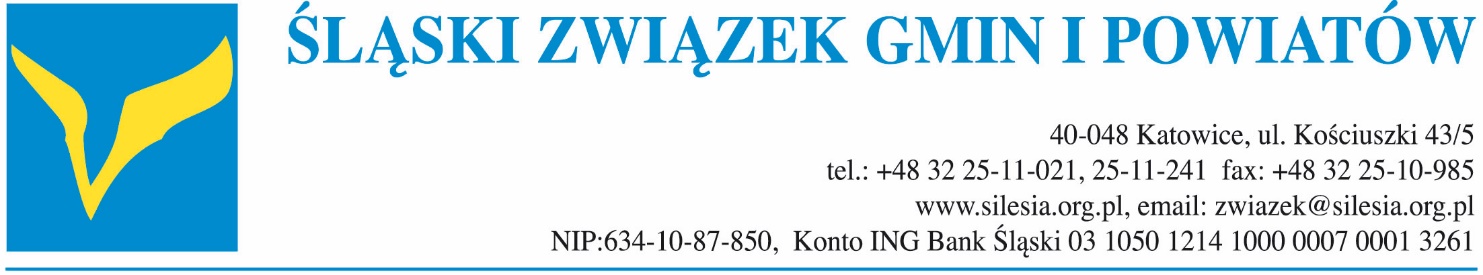 Stanowisko Zarządu Śląskiego Związku Gmin i Powiatówz dnia 6 listopada 2020 r.w sprawie:	apelu do parlamentarzystów z terenu województwa śląskiego o wsparcie prac legislacyjnych i głosowanie za projektami ustawy o zmianie ustawy o dochodach jednostek samorządu terytorialnego i ustawy o zmianie ustawy o podatkach i opłatach lokalnychZarząd Śląskiego Związku Gmin i Powiatów kieruje do parlamentarzystów z terenu województwa śląskiego apel o pilne wsparcie prac legislacyjnych i głosowanie za senackimi projektami ustawy o zmianie ustawy o dochodach jednostek samorządu terytorialnego i ustawy o zmianie ustawy o podatkach i opłatach lokalnych.Stabilność finansów samorządowych i adekwatność zasilania finansowego gmin, powiatów i województw do zakresu nałożonych na nie obowiązków wobec mieszkańców gwarantuje Konstytucja RP. Ostatnie działania podejmowane przez Rząd, reklamowane jako korzystne dla różnych grup społecznych w wymiarze krajowym, wymierzone są przeciw tym samym grupom społecznym w wymiarze lokalnym. Ponadto, zagrożony jest stabilny rozwój gmin, który wymaga zaistnienia wielu czynników, ale kluczowa jest tu przede wszystkim realizacja podstawowej zasady konstytucyjnej – adekwatności środków do zakresu nałożonych zadań.Samorząd terytorialny tworzy warunki dla rozwoju każdej dziedziny życia ważnej dla człowieka – mieszkańca gminy, powiatu, województwa, a w efekcie kraju. Bez stabilnego rozwoju gmin nie będzie stabilnego rozwoju kraju. Działania podejmowane przez Rząd w wielu przypadkach stoją w sprzeczności z zasadą sprawiedliwości społecznej, nie budując wzajemnego zaufania. Samorząd znajduje się na straconej pozycji, jeżeli ustawodawca dokonuje zmian przepisów ustawowych wbrew gwarancjom określonym w art. 167 Konstytucji:1.	jednostkom samorządu terytorialnego zapewnia się udział w dochodach publicznych odpowiednio do przypadających im zadań.2.	dochodami jednostek samorządu terytorialnego są ich dochody własne oraz subwencje ogólne i dotacje celowe z budżetu państwa.3.	źródła dochodów jednostek samorządu terytorialnego są określone w ustawie.4.	zmiany w zakresie zadań i kompetencji jednostek samorządu terytorialnego następują wraz z odpowiednimi zmianami w podziale dochodów publicznych.Przytoczone gwarancje nie są w Polsce przestrzegane, przy czym odbieranie społecznościom lokalnym ich zasobów finansowych nasiliło się szczególnie w ostatnim czasie.W 2019 r. Sejm uchwalił dwie zmiany w ustawie o podatku dochodowym od osób fizycznych (PIT), które spowodowały ubytki w dochodach jednostek samorządu terytorialnego w kwotach:dla ustawy z dnia 4 lipca 2019 r. o zmianie ustawy o podatku dochodowym od osób fizycznych, ustawy o świadczeniach rodzinnych oraz ustawy o świadczeniach opieki zdrowotnej finansowanych ze środków publicznych (Dz. U. z 2019, poz. 1394) – 1 225 mln zł,dla ustawy z dnia 30 sierpnia 2019 r. o zmianie ustawy o podatku dochodowym od osób fizycznych oraz ustawy o zmianie ustawy o podatku dochodowym od osób fizycznych oraz niektórych innych ustaw (Dz. U. z 2019, poz. 1835) – 4 812 mln zł.W obu projektach nie ma żadnego odniesienia do ubytków w dochodach JST, jest za to informacja o wzroście wpływów z PIT w ostatnich latach i teza, że: „prowadzone przez resort działania w sposób trwały wpłyną na zwiększenie dochodów, w tym dochodów JST z tytułu podatków dochodowych”. Teza o trwałym zwiększeniu dochodów JST z podatków dochodowych jest błędna, co wynika zarówno z dostępnych danych o finansach samorządowych, jak i z analizy podobnej sytuacji, która miała miejsce w latach 2007–2010. Także wówczas uzasadnienie projektów zmian ustawowych zapowiadało, że JST nie odczują ubytku w dochodach. Jednak w następnych latach okazało się, że ubytki są znaczne i powodują trwałe zmniejszenie dochodów JST, potwierdzone w sprawozdaniach Ministerstwa Finansów.Wytworzony w ostatnim okresie przez stronę rządową obraz finansów JST całkowicie odbiega od ich rzeczywistego stanu. To prawda, że w ciągu ostatnich 4 lat nastąpił szybszy niż poprzednio wzrost dochodów z udziału we wpływach budżetu państwa z podatku PIT, lecz w tym samym okresie nastąpił jeszcze szybszy wzrost wydatków bieżących, spowodowany czynnikami niezależnymi od decyzji samorządu (koszty pracy, ceny usług i materiałów, ceny energii, płace itp.). Równocześnie szybko wzrasta luka w finansowaniu oświaty samorządowej. Gdy przekazano gminom szkoły podstawowe, subwencja oświatowa pokrywała 89% kosztów edukacji. Po wejściu w życie w 2004 r. obecnej ustawy o dochodach JST część oświatowa subwencji ogólnej pokrywała 73,5% wydatków bieżących JST na oświatę. W roku 2014 było to 66,0%, a w 2018 – już tylko 61,2% edukacyjnych wydatków bieżących. Subwencja oświatowa w roku 2004 stanowiła 2,72% PKB, a w 2019 już tylko 2,04% PKB. Nowe zadania są często przekazywane bez wystarczających środków na ich wykonanie. Podnosi się standardy realizacji wielu zadań własnych, również nie zwiększając przy tym dochodów JST.Powyższe problemy były wielokrotnie podnoszone w wielu stanowiskach, wystąpieniach i apelach środowiska samorządowego. Obecny Senat RP postanowił skorzystać z przysługującej senatorom inicjatywy ustawodawczej, w wyniku której powstały dwa projekty ustaw:projekt ustawy o zmianie ustawy o dochodach jednostek samorządu terytorialnego (druk nr 246),projekt  ustawy  o zmianie ustawy o podatkach i opłatach lokalnych (druk nr 247).Celem pierwszego projektu ustawy jest wyrównanie ubytków w dochodach jednostek samorządu terytorialnego, spowodowanych wprowadzeniem w 2019 r. zmian w ustawie o podatku dochodowym od osób fizycznych. Projektowane przepisy zwiększą wysokość udziału we wpływach z podatku dochodowego od osób fizycznych:gmin – z 39,34% do 43,93%,powiatów – z 10,25% do 11,49 %,województw – z 1,60% do 1,79 %.Wprowadzenie przedmiotowych uregulowań jest konieczne i niezbędne dla realizacji zadań przez samorządy terytorialne. Celem nowelizacji drugiej ustawy jest doprecyzowanie przepisów określających zakres zwolnienia z podatku od nieruchomości, o którym mowa w art. 7 ust. 1 ustawy o podatkach i opłatach lokalnych, w części dotyczącej zwolnienia z podatku gruntów kolejowych. Projektowane rozwiązania wychodzą naprzeciw oczekiwaniom jednostek samorządu terytorialnego, eliminując istniejącą obecnie lukę podatkową, która pozwala na korzystanie ze zwolnienia z podatku od nieruchomości przez podmioty, które nie prowadząc działalności na rynku kolejowym, wykorzystują nieprecyzyjny przepis do unikania opodatkowania. Takie praktyki powodują znaczące uszczuplenie wpływów z podatku od nieruchomości do budżetów gmin.Mając na względzie dobro mieszkańców województwa śląskiego oraz stabilność jego rozwoju, gwarantowane do tej pory przez silne samorządy, a obecnie zagrożone przez ograniczenia wynikające z ubytku dochodów, apelujemy do parlamentarzystów reprezentujących tych mieszkańców w Sejmie i Senacie o wsparcie dla przedstawionych zmian w prawie. Oczywistym jest również ich pozytywny wpływ dla pozostałych obywateli Rzeczpospolitej, dla których rozwój ich społeczności lokalnych jest nieodzowną wartością i warunkiem godnego życia. Dla wszystkich zaangażowanych w życie samorządowe jasnym jest, że właściwe wykonywanie zadań przez włodarzy lokalnych, jest uwarunkowane ich stabilnym finansowaniem.W tej istotnej sprawie, która nie powinna mieć barw politycznych, macie Państwo możliwość przemówić jednym głosem, który stanie w obronie samorządu terytorialnego. Apelujemy zatem do Państwa o głosowanie za przedstawionymi projektami ustaw zarówno w Senacie jak i w Sejmie. Ustawy te pozwolą zapewnić jednostkom samorządu terytorialnego finansowanie niezbędne dla trwania inwestycji, które są głównym kołem zamachowym rozwoju województwa. Prosimy, aby ponad podziałami, wykazali Państwo solidarność wobec problemów i zagrożeń jakie mogą się stać udziałem naszych mieszkańców.W tym kontekście zwracamy również uwagę na uchwaloną na ostatnim posiedzeniu Sejmu RP w dniu 28 października br. ustawę, w której m.in. pod hasłem zmian w ustawie o ryczałcie mających na celu zwiększenie atrakcyjności opodatkowania w tej formie oraz poszerzenia grupy podatników, którzy będą mogli z niej skorzystać, wprowadzono przepisy skutkujące dla samorządów lokalnych kolejnym istotnym ograniczeniem ich dochodów. Ustawa ta procedowana jest obecnie w Senacie RP jako druk senacki nr 249. 
W Ocenie Skutków Regulacji tego rządowego projektu przewidziano, iż konsekwencją wprowadzenia w ustawie proponowanych rozwiązań będą ubytki w dochodach JST w wysokości 14 172 mln zł (w okresie najbliższych 10 lat, a tylko w pierwszym roku obowiązywania przepisów dochody samorządów zmaleją o 1 434 mln zł). Jednocześnie dochody budżetu państwa wzrosną w tym czasie z tytułu wprowadzanych zmian o podobną,  a nawet wyższą kwotę. Znamienne jest również to, iż w uzasadnieniu projektu ustawy skierowanej do Sejmu nie mam mowy o w/w ubytkach w dochodach JST, ani też wzmianki, iż to jedynie podsektor samorządowy w całym sektorze finansów publicznych zostanie negatywnie dotknięty skutkami ustawy.    